Lars Lerin(Born April 2nd in 1954 in Munkfors, Sweden)KNOWN AND FAMOUSHe is  famous for his stunning watercolor paintings from Lofoten from Norway.He in known for hosting tv shows in Sweden.He is also known for his sexuality as a homosexual man.LIFELars Lerin was born in 1954 in Munkfors, Sweden. Munkfors is situated in Värmland. Hi studied art at Gerlesborgsskolan 1974-1975 and at Valands konsthögskola in Gothenburg 1980-1984.He moved to Lofoten where he lived and painted for many years. In the year 2000 he moved back to Värmland in Sweden. In 2007 he met his future husband on the internet. Junior lived in Brazil, but he went to Sweden to meet Lars.  Lars has gone through some hard times in his life and used to have a drug and alcohol problem. He has been clean for several years. Now he lives with his husband junior and his sons Rafael and Gabriel in Sweden. He is still painting. StyleHe likes to paint nature paintings.He paints with watercolor. He paints realistic paintings with lots of details. CuriosityHe has three houses in Brazil and one house in Bohuslän in Sweden. His son Gabriel is 5 years old and his other son Rafael is 6 years old. Lars Lerin has got two awards. Kristallen award for his tv personality of the year and August Prize for best Non-fiction book of the year. His paintings are exhibited in various places:Moderna museetNordiska akvarell museetVärmlands museumStatens konstrådSjöhistoriska museet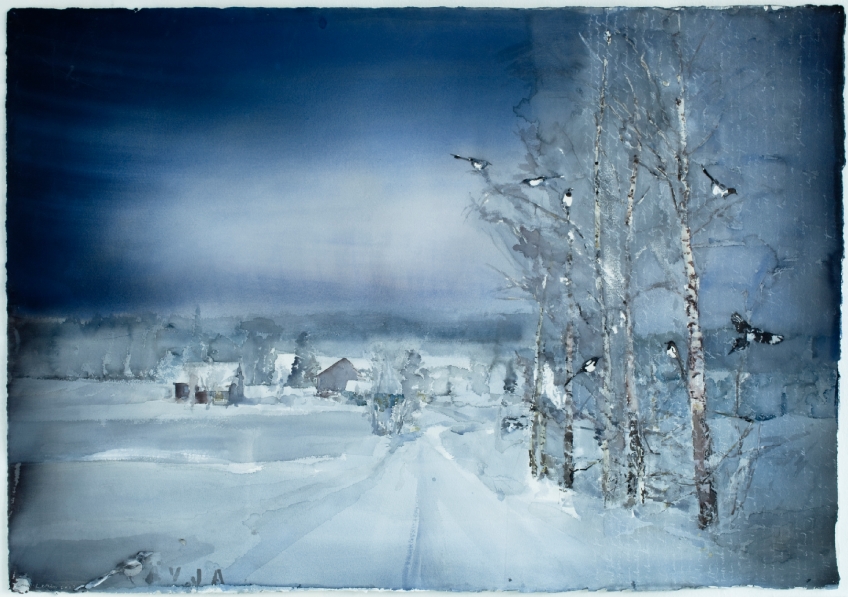 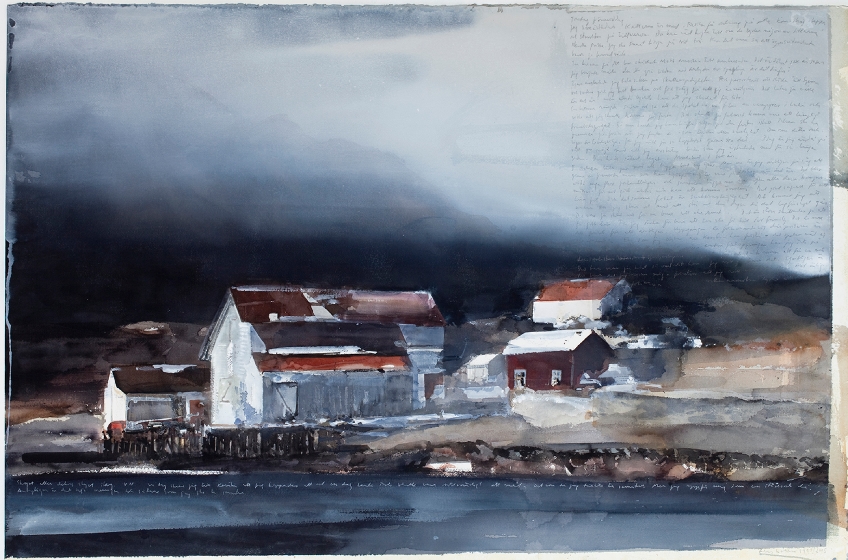 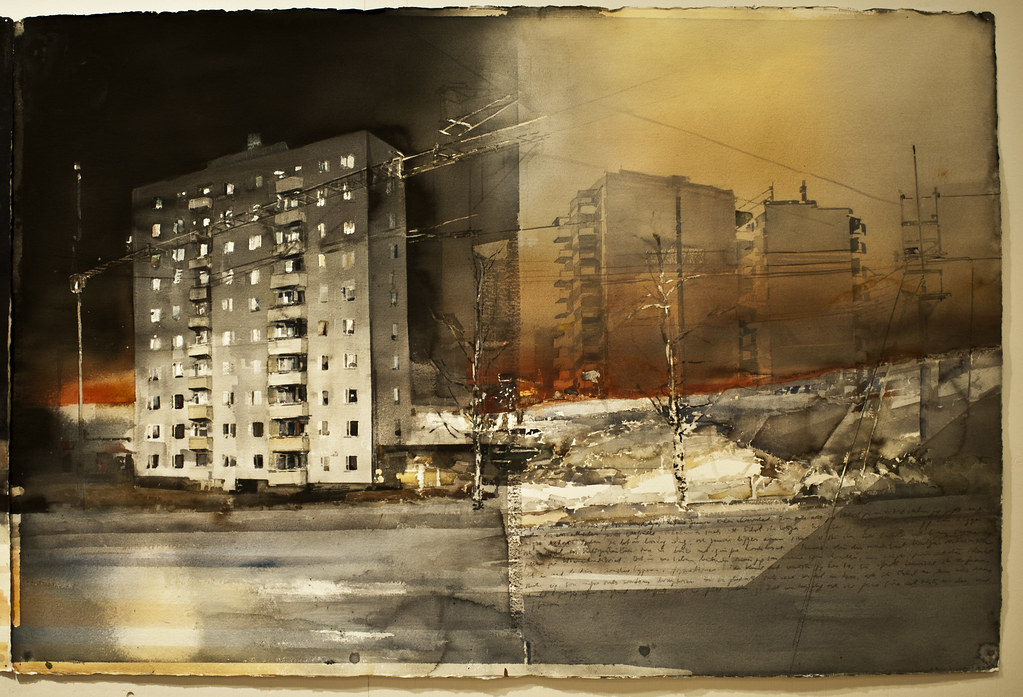 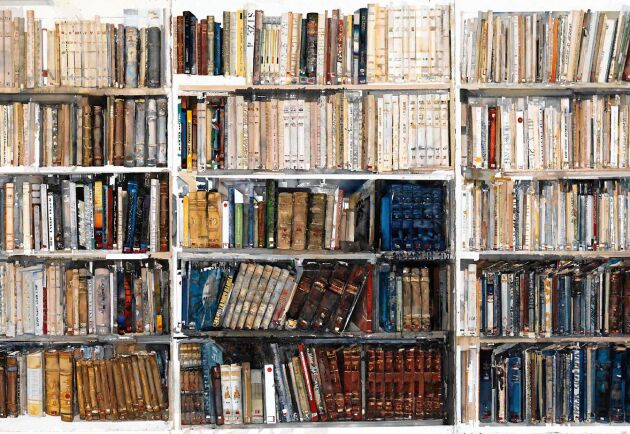 